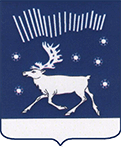 МУРМАНСКАЯ ОБЛАСТЬАДМИНИСТРАЦИЯ КОЛЬСКОГО РАЙОНАУПРАВЛЕНИЕ ОБРАЗОВАНИЯПРИКАЗот 18.01.2024										  № 28г. КолаОб утверждении муниципального задания на оказание муниципальных услуг в муниципальных бюджетных образовательных учреждениях на 2024 годВ соответствии  статьей 69.2 Бюджетного кодекса Российской Федерации, статьей 9.2 Федерального закона от 12.01.1996 N 7-ФЗ "О некоммерческих организациях", постановлением администрации Кольского района от 15.09.2015 №1090 «Об утверждении Порядка формирования муниципального задания на оказание муниципальных услуг (выполнение работ) в отношении муниципальных учреждений и Порядка финансового обеспечения выполнения муниципального задания на оказание муниципальных услуг (выполнение работ) муниципальными учреждениями», -  приказываю:Утвердить муниципальное задание муниципальному бюджетному общеобразовательному учреждению Кольского района Мурманской области «Верхнетуломская средняя общеобразовательная школа» (Приложение № 1).Утвердить муниципальное задание муниципальному бюджетному общеобразовательному учреждению Кольского района Мурманской области «Зверосовхозская средняя общеобразовательная школа» (Приложение №2).Утвердить муниципальное задание муниципальному бюджетному общеобразовательному учреждению Кольского района Мурманской области «Кольская средняя общеобразовательная школа» (Приложение №3).Утвердить муниципальное задание муниципальному бюджетному общеобразовательному учреждению Кольского района Мурманской области «Лодейнинская средняя общеобразовательная школа» (Приложение №4).Утвердить муниципальное задание муниципальному бюджетному общеобразовательному учреждению Кольского района Мурманской области «Междуреченская средняя общеобразовательная школа» (Приложение №5).Утвердить муниципальное задание муниципальному бюджетному общеобразовательному учреждению Кольского района Мурманской области «Молочненская средняя общеобразовательная школа» (Приложение №6).Утвердить муниципальное задание муниципальному бюджетному общеобразовательному учреждению Кольского района Мурманской области «Мурмашинская средняя общеобразовательная школа № 1» (Приложение №7).Утвердить муниципальное задание муниципальному бюджетному общеобразовательному учреждению Кольского района Мурманской области «Пушновская средняя общеобразовательная школа» (Приложение №8).Утвердить муниципальное задание муниципальному бюджетному общеобразовательному учреждению Кольского района Мурманской области «Туломская средняя общеобразовательная школа» (Приложение №9).Утвердить муниципальное задание Муниципальному бюджетному общеобразовательному учреждению Кольского района Мурманской области «Урагубская средняя общеобразовательная школа» (Приложение №10).Утвердить муниципальное задание муниципальному бюджетному общеобразовательному учреждению Кольского района Мурманской области «Шонгуйская средняя общеобразовательная школа» (Приложение №11).Утвердить муниципальное задание муниципальному бюджетному общеобразовательному учреждению Кольского района Мурманской области «Кильдинская основная общеобразовательная школа» (Приложение №12).Утвердить муниципальное задание муниципальному бюджетному общеобразовательному учреждению Кольского района Мурманской области «Туманненская основная общеобразовательная школа» (Приложение №13).Утвердить муниципальное задание муниципальному бюджетному общеобразовательному учреждению Кольского района Мурманской области «Кольская открытая (сменная) общеобразовательная школа» (Приложение №15).Утвердить муниципальное задание муниципальному автономному учреждению дополнительного образования «Детско-юношеская спортивная школа» Кольского района Мурманской области (Приложение № 16).Утвердить муниципальное задание муниципальному бюджетному учреждению дополнительного образования «Детско-юношеский центр» Кольского района Мурманской области (Приложение № 17).Утвердить муниципальное задание муниципальному образовательному учреждению дополнительного образования Дому детского творчества Кольского района Мурманской области (Приложение № 18).Утвердить муниципальное задание муниципальному бюджетному дошкольному образовательному учреждению №4 г.Кола Кольского района Мурманской области (Приложение №19).Утвердить муниципальное задание муниципальному бюджетному дошкольному образовательному учреждению № 5 н.п. Зверосовхоз Кольского района Мурманской области (Приложение №20).Утвердить муниципальное задание муниципальному бюджетному дошкольному образовательному учреждению № 8 н.п. Шонгуй Кольского района Мурманской области (Приложение №21).Утвердить муниципальное задание муниципальному бюджетному дошкольному образовательному учреждению № 9 п.г.т. Кильдинстрой Кольского района Мурманской области (Приложение №22).Утвердить муниципальное задание муниципальному бюджетному дошкольному образовательному учреждению № 10 п.г.т. Мурмаши Кольского района Мурманской области (Приложение №23).Утвердить муниципальное задание муниципальному бюджетному дошкольному образовательному учреждению № 12 п.г.т. Мурмаши Кольского района Мурманской области (Приложение №24).Утвердить муниципальное задание муниципальному бюджетному дошкольному образовательному учреждению №16 с.Тулома Кольского района Мурманской области (Приложение №25).Утвердить муниципальное задание муниципальному бюджетному дошкольному образовательному учреждению №18 п. г.т. Мурмаши Кольского района Мурманской области (Приложение №26).Утвердить муниципальное задание муниципальному бюджетному дошкольному образовательному учреждению № 19 п.г.т. Мурмаши Кольского района Мурманской области (Приложение №27).Утвердить муниципальное задание муниципальному бюджетному дошкольному образовательному учреждению № 20 п.г.т. Мурмаши Кольского района Мурманской области (Приложение №28).Утвердить муниципальное задание муниципальному бюджетному дошкольному образовательному учреждению № 22 н.п. Междуречье Кольского района Мурманской области (Приложение №29).Утвердить муниципальное задание муниципальному бюджетному дошкольному образовательному учреждению № 24 п.г.т. Верхнетуломский Кольского района Мурманской области (Приложение №30).Утвердить муниципальное задание муниципальному бюджетному дошкольному образовательному учреждению № 24 с. Териберка Кольского района Мурманской области (Приложение №31).Утвердить муниципальное задание муниципальному бюджетному дошкольному образовательному учреждению № 37 н.п. Пушной Кольского района Мурманской области (Приложение №32).Утвердить муниципальное задание муниципальному бюджетному дошкольному образовательному учреждению № 38 п.г.т. Молочный Кольского района Мурманской области (Приложение №33).Утвердить муниципальное задание муниципальному бюджетному дошкольному образовательному учреждению № 46 п.г.т. Молочный Кольского района Мурманской области (Приложение №34).Утвердить муниципальное задание муниципальному бюджетному дошкольному образовательному учреждению № 47 г. Кола Кольского района Мурманской области (Приложение №35).Утвердить муниципальное задание муниципальному бюджетному дошкольному образовательному учреждению № 100 г. Кола Кольского района Мурманской области (Приложение №36).Утвердить муниципальное задание муниципальному бюджетному учреждению образования «Районный методический кабинет» Кольского района (Приложение №37).Руководителям муниципальных образовательных учреждений:Организовать работу учреждения и обеспечить контроль за исполнением муниципального задания в полном объеме;Разместить муниципальные задания на официальном сайте учреждений и на сайте http://bus.gov.ru.Контроль за исполнением данного приказа оставляю за собой.Начальник Управления образования			                        Н.А. Малов